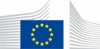 European CommissionDirectorate-General Joint Research CentreDirectorate C – Energy, Transport and Climate Air and Climate Unit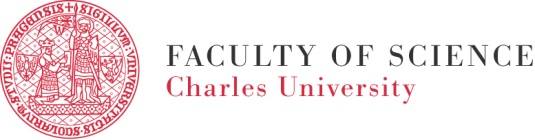               Institute for Environmental StudiesFaculty of ScienceCharles UniversityEUSDR Priority Area 6 Task Force on Air Quality 4th Plenary meeting  July 18th – July 20th 2017 Venue, Institute for Environmental StudiesBenatska 2, 128 01 Prague 2, Czech Republic DRAFT AGENDA  	18th July 	Session 1: 14.00 to 18.00 Welcome and introduction (J. Hovorka; Charles University) Overview on the Task Force on Air Quality (C. Belis; JRC Ispra) Czech national strategy on air quality; review of LIFE project Malopolska (K. Dedic, P. Gadas, V. Breburdova; Ministry of the Environment of the Czech Republic)	Coffee break 16.00 – 16.30 LIFE project CONSPIRO – Breathing Togeter for Local Air Quality, submitted national LIFE proposal (P. Mares; SCIENCE IN) Discussion of the LIFE project CONSPIRO proposal (all) 	19th July 	Session 2: 09.00 to 13.00 LIFE programme overview (J. Kozusznik; Ministry of the Environment of the Czech Republic)LIFE project CONSPIRO – WPs (P. Mares; SCIENCE IN and J. Hovorka; Charles University) 	Coffee break 11.00 – 11.30 LIFE project CONSPIRO – WPs (P. Paces; Czech Technical University in Prague and P. Jonas; lawyer) Presentation on Low cost sensors project in Augsburg ( J. Schnelle-Kreis; Helmholtz Zentrum München), Indoor air quality (V. Zdimal; ICPF of the Czech Academy of Sciences), Emission from domestic heating (J. Horak; ERC of the Technical University of Ostrava) 	Lunch 13:00 – 14.00  	Session 3: 14.00 to 18.00 Involvement of the consortium members in the project activities (all)Discussion about the project WPs (groups)  	Coffee break 16.00 – 16.30 Discussion about the project WPs (plenary) 	20th July 	Session 2: 09.00 to 13.00 Discussion about the national LIFE CONSPIRO proposal (plenary) Update on funding possibilities (L. Cocek; SCIENCE IN) 	Coffee break 11.00 – 11.30 Conclusions and future work (C. Belis, JRC Ispra)  	Lunch 13:00 – 14.00 